NAŘÍZENÍ JIHOČESKÉHO KRAJEze dne 4. 5. 2022o vyhlášení přírodní rezervace Výří skály nad Otavou a o stanovení jejích bližších ochranných podmínekRada Jihočeského kraje vydává dne 4. 5. 2022 podle § 33 a § 77a odst. 2 zákona č. 114/1992 Sb., o ochraně přírody a krajiny, ve znění pozdějších předpisů, dále podle § 7 a § 59 odst. 1 písm. k) zákona č. 129/2000 Sb., o krajích, ve znění pozdějších předpisů, toto nařízení.Článek 1Vymezení přírodní rezervaceTímto nařízením se zřizuje přírodní rezervace Výří skály nad Otavou a stanovují se omezení ve využití jejího území.Přírodní rezervace se nachází ve správním obvodu obce s rozšířenou působností Písek, v obvodu územní působnosti obce Oslov. Přírodní rezervace zahrnuje část katastrálního území Tukleky u Oslova.Hranice přírodní rezervace se stanoví uzavřeným geometrickým obrazcem s přímými stranami, jehož vrcholy jsou určeny souřadnicemi v systému jednotné trigonometrické sítě katastrální (dále jen „S-TSK“). Seznam souřadnic v souřadnicovém systému S-JTSK jednotlivých vrcholů geometrického obrazce, jak jdou v obrazci za sebou, je uveden v příloze č. 1 k tomuto nařízení. Ochranné pásmo přírodní rezervace Výří skály nad Otavou se nezřizuje.Grafické znázornění území přírodní rezervace Výří skály nad Otavou je zakresleno do katastrální mapy, která je přílohou č. 2 tohoto nařízení.Článek 2Soustava NATURA 2000Území přírodní rezervace Výří skály nad Otavou bylo zařazeno nařízením vlády č. 318/2013 Sb., kterým se stanoví národní seznam evropsky významných lokalit, ve znění pozdějších předpisů, mezi evropsky významné lokality (dále jen „EVL“) a tvoří EVL s názvem „Výří skály nad Otavou“, kód lokality CZ0310022. Článek 3Předmět ochranyPředmět ochrany představuje mozaika skalních borů a teplomilných acidofilních doubrav a mozaika vegetace skalních teras, štěrbinové vegetace skal, vegetace pohyblivých sutí a vegetace suchých vřesovišť spolu s populacemi druhů na ně vázaných, zejména: kociánek dvoudomý (Antennaria dioica), svízel moravský (Galium valdepilosum), jalovec obecný (Juniperus communis), zimostrázek alpský (Polygala chamaebuxus) a výr velký (Bubo bubo).Článek 4Bližší ochranné podmínkyJen se souhlasem příslušného orgánu ochrany přírody lze na území přírodní rezervace:a) povolovat změny druhu pozemků nebo způsobů jejich využití;b) zakládat skládky jakýchkoli materiálů;c) zřizovat přikrmovací zařízení, slaniska, újediště aj. myslivecká zařízení, vypouštět odchovanou zvěř, přikrmovat mimo přikrmovací zařízení;d) hnojit pozemky, používat chemické prostředky;e) tábořit, provádět horolezeckou činnost;f) vyznačovat cyklotrasy a turistické stezky;g) vjíždět vozidly na území přírodní rezervace (souhlas se nevyžaduje u složek integrovaného záchranného systému, věcně a místně příslušných správních orgánů, správců vodních toků při provádění správy vodních toků, vozidel potřebných pro zajištění péče o pozemky).Výše uvedené souhlasy se nevyžadují, pokud tyto činnosti vykonává přímo příslušný orgán ochrany přírody nebo jsou příslušným orgánem ochrany přírody požadovány v rámci realizace schváleného plánu péče nebo v rámci opatření ke zlepšení stavu prostředí přírodní rezervace.Článek 5Zrušující ustanoveníToto nařízení ruší příslušnou část vyhlášky Okresního národního výboru Písek, kterou se zřizuje přírodní chráněný výtvor Výří skály u Oslova, ze dne 4. 12. 1985 s účinností ode dne 1. 2. 1986.Článek 6Obecná ustanoveníPorušení povinnosti stanovené tímto nařízením lze postihnout jako přestupek.Článek 7ÚčinnostToto nařízení nabývá účinnosti patnáctým dnem následujícím po dni vyhlášení ve Sbírce právních předpisů územních samosprávných celků a některých správních úřadů.      Mgr. František Talíř v. r.	           MUDr. Martin Kuba v. r.	  1. náměstek hejtmana	     hejtmanPříloha č. 1 k nařízení Jihočeského kraje ze dne 4. 5. 2022: seznam souřadnic v souřadnicovém systému S-JTSK jednotlivých vrcholů geometrického obrazce, kterými jsou stanoveny hranice přírodní rezervace Výří skály nad Otavou.Příloha č. 2 k nařízení Jihočeského kraje ze dne 4. 5. 2022: vymezení přírodní rezervace Výří skály nad Otavou na podkladu katastrální mapy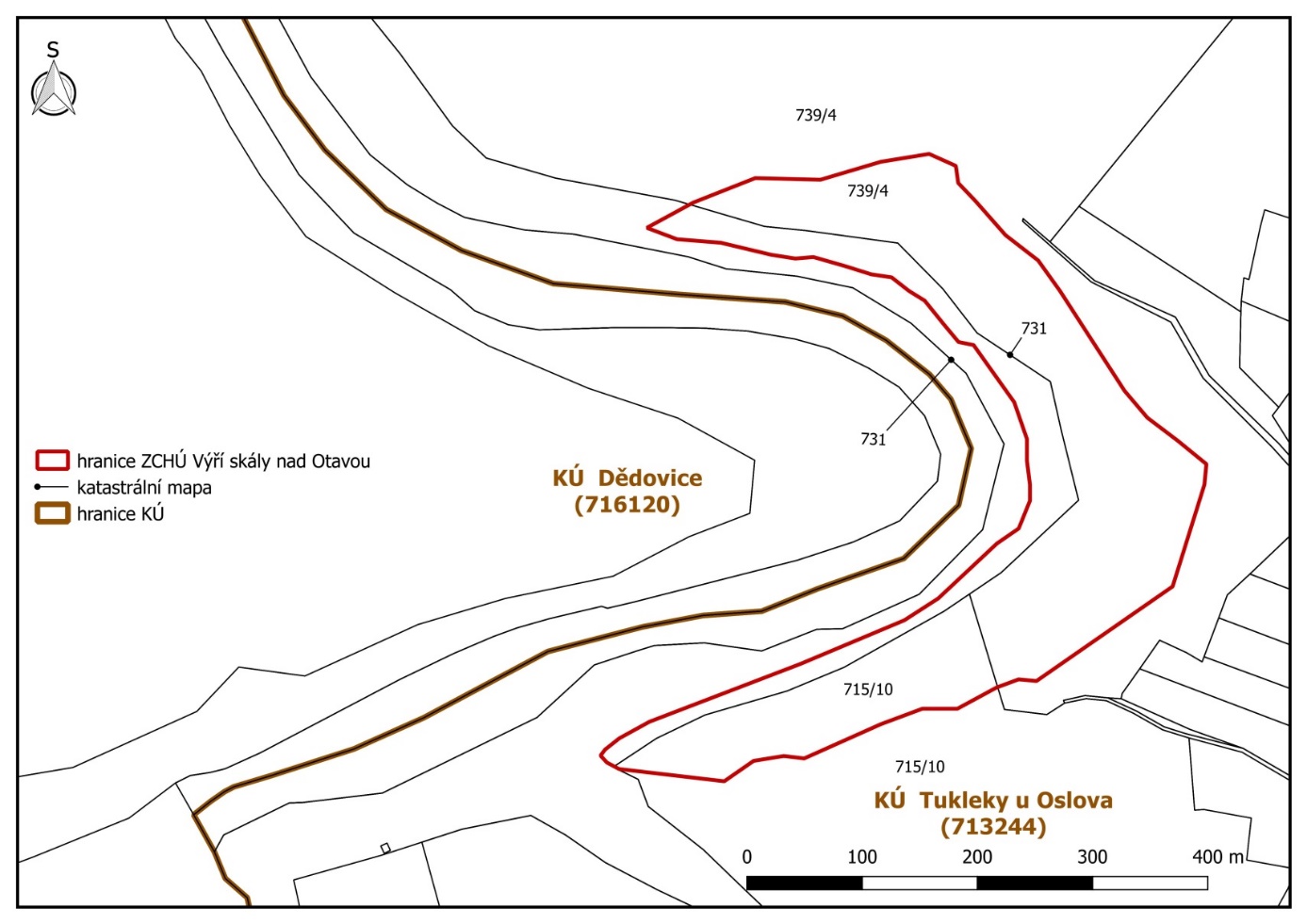 číslo bodusouřadnice – Y [m] souřadnice – X [m]pořadí bodu v obrazcizdroj souřadnic1770 620,251 117 613,551výpočet2770 630,871 117 607,892výpočet3770 636,361 117 601,873výpočet4770 632,451 117 596,654výpočet5770 620,041 117 586,855výpočet6770 593,921 117 572,496výpočet7770 462,661 117 522,217výpočet8770 372,551 117 484,338výpočet9770 343,161 117 465,399výpočet10770 292,231 117 417,7310výpočet11770 273,291 117 404,6711výpočet12770 263,501 117 380,5012výpočet13770 263,501 117 366,7913výpočet14770 266,111 117 345,8914výpočet15770 266,111 117 326,9615výpočet16770 277,211 117 294,9616výpočet17770 298,111 117 265,5717výpočet18770 312,471 117 245,3318výpočet19770 325,531 117 242,7219výpočet20770 354,921 117 206,8020výpočet21770 368,631 117 198,3221výpočet22770 383,651 117 186,5622výpočet23770 401,281 117 183,9523výpočet24770 451,561 117 168,9324výpočet25770 467,231 117 170,2425výpočet26770 488,131 117 166,9726výpočet27770 531,881 117 156,5227výpočet28770 569,991 117 153,4528výpočet29770 596,181 117 143,5429výpočet30770 555,841 117 121,6030výpočet31770 502,041 117 100,3731výpočet32770 445,411 117 101,7832výpočet33770 393,031 117 086,2133výpočet34770 351,061 117 079,3734výpočet35770 327,911 117 089,7535výpočet36770 325,791 117 104,6136výpočet37770 284,731 117 149,9137výpočet38770 256,421 117 171,8638výpočet39770 237,441 117 198,3839výpočet40770 181,391 117 285,1140výpočet41770 161,571 117 308,4741výpočet42770 110,311 117 348,7542výpočet43770 112,021 117 366,5143výpočet44770 139,631 117 454,9944výpočet45770 257,841 117 537,1045výpočet46770 273,411 117 535,6946výpočet47770 292,521 117 542,7747výpočet48770 326,501 117 561,1748výpočet49770 356,931 117 561,1749výpočet50770 393,031 117 574,6250výpočet51770 459,571 117 604,3551výpočet52770 477,271 117 602,2352výpočet53770 503,461 117 606,4753výpočet54770 528,941 117 624,1754výpočet